               № 84                                                            от «01» ноября 2023 года	О  внесении изменений в постановление Верх-Ушнурской сельской администрации от 21.03.2011 г. № 16 «Об оплате труда отдельных категорий работников Верх-Ушнурской сельской администрации Советского муниципального района Республики Марий Эл»Руководствуясь постановлением Правительства Республики Марий Эл           от 29 сентября 2023 г. № 466 «О внесении изменений в некоторые постановления Правительства Республики Марий Эл» Верх-Ушнурская сельская администрация п о с т а н о в л е т :1. В Положении об оплате труда отдельных категорий работников Верх-Ушнурской сельской администрации, утвержденном постановлением Верх-Ушнурской сельской администрации от 21.03.2011 года № 16 «Об оплате труда отдельных категорий работников Верх-Ушнурской сельской администрации Советского муниципального района Республики Марий Эл» внести следующие изменения:1.1.  Таблицу пункта 5 изложить в следующей редакции:«													».1.2. В пункте 27:в абзаце четвертом слова « до двух окладов в год» заменить словами «до трех окладов в год»;в абзаце седьмом слова «до двенадцати окладов в год» заменить словами «до восемнадцати окладов в год».2. Настоящее постановление обнародовать, а также разместить в информационно-телекоммуникационной сети «Интернет» официальный интернет-портал Республики Марий Эл (адрес доступа: mari-el.gov.ru).3. Настоящее постановление вступает в силу после его обнародования и распространяется на правоотношения, возникшие с 1 октября 2023 года, за исключением подпункта 1.2., который ступает в силу с 1 января 2024 года.Глава Верх-Ушнурскойсельской администрации	В.Г. Ельмекеев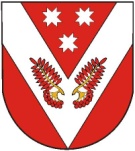 РОССИЙ ФЕДЕРАЦИЙМАРИЙ ЭЛ РЕСПУБЛИКЫСЕСОВЕТСКИЙ МУНИЦИПАЛ РАЙОНЫН УШНУР ЯЛ КУНДЕМАДМИНИСТРАЦИЙЖЕРОССИЙ ФЕДЕРАЦИЙМАРИЙ ЭЛ РЕСПУБЛИКЫСЕСОВЕТСКИЙ МУНИЦИПАЛ РАЙОНЫН УШНУР ЯЛ КУНДЕМАДМИНИСТРАЦИЙЖЕРОССИЙСКАЯ ФЕДЕРАЦИЯРЕСПУБЛИКА МАРИЙ ЭЛСОВЕТСКИЙ МУНИЦИПАЛЬНЫЙ РАЙОН ВЕРХ-УШНУРСКАЯСЕЛЬСКАЯ АДМИНИСТРАЦИЯРОССИЙСКАЯ ФЕДЕРАЦИЯРЕСПУБЛИКА МАРИЙ ЭЛСОВЕТСКИЙ МУНИЦИПАЛЬНЫЙ РАЙОН ВЕРХ-УШНУРСКАЯСЕЛЬСКАЯ АДМИНИСТРАЦИЯПУНЧАЛПУНЧАЛПОСТАНОВЛЕНИЕПОСТАНОВЛЕНИЕПрофессионально-квалификационная группаБазовый окладПовышающий коэффициент по занимаемой должностиОбщеотраслевые профессии рабочих первого уровня (1, 2 и 3 квалификационные разряды в соответствии с единым тарифно-квалификационным справочником работ и профессий рабочих):1 квалификационный уровень:Уборщик производственных помещенийУборщик служебных помещений60851,0Общеотраслевые профессии рабочих второго уровня:1 квалификационный уровень                                           (4 и 5 квалификационные разряды в соответствии с единым тарифно-квалификационным справочником работ и профессий рабочих):Водитель автомобиля78501,75